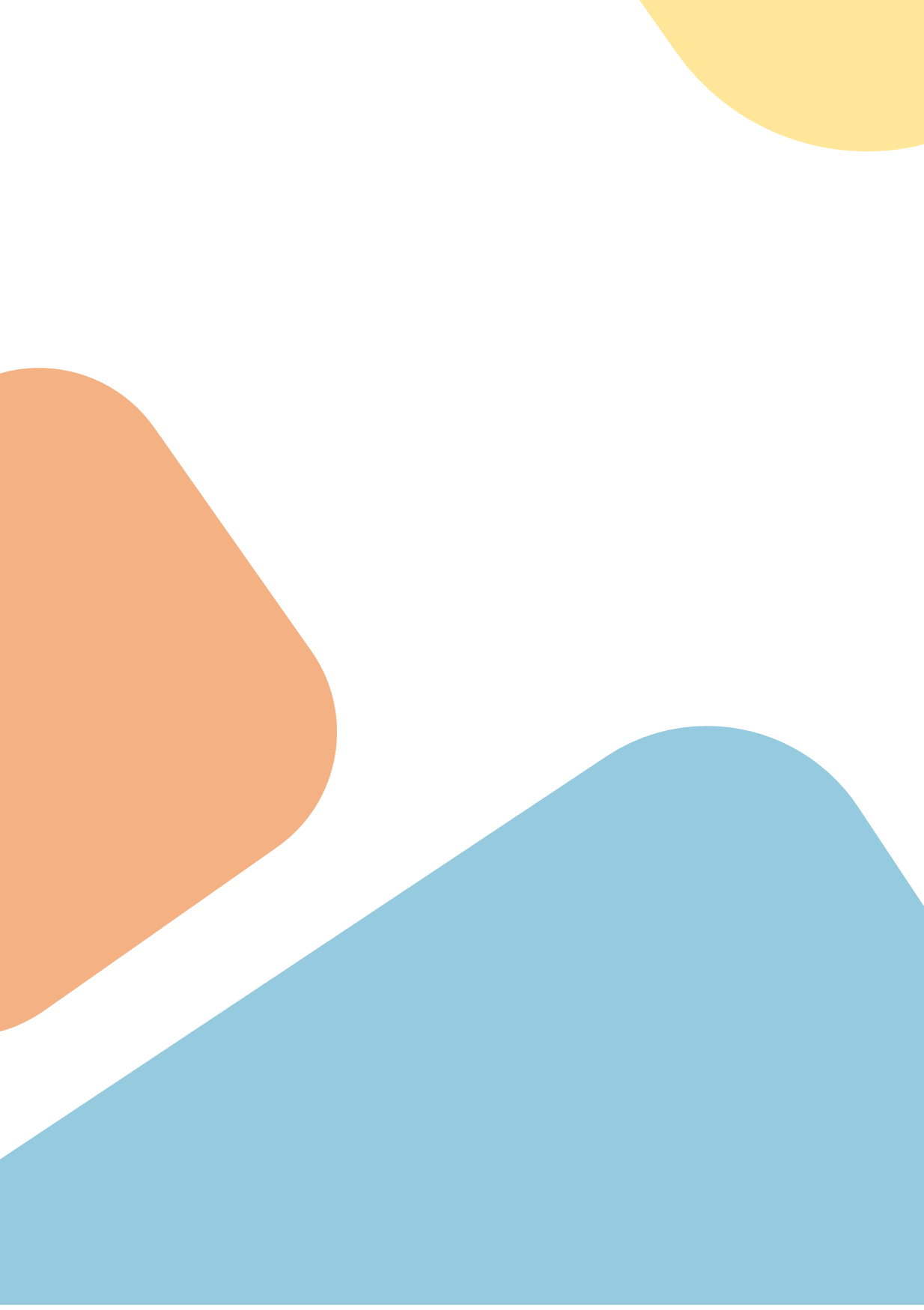 一、关于我们 公司简介 北京趣海互联科技有限公司，一家专注出海游戏和应用研发公司，由百度、阿里、搜狐等背景的技术精英团队组成，总部设在北京清华同方科技园，并在中国香港和新加坡等地设立子公司。我们专注布局休闲类游戏、AI+游戏和AIGC内容社区，主要涉及以下领域：休闲益智，休闲策略、社交休闲等游戏品类，休闲益智：类似糖果传奇、开心消消乐、羊了个羊等；休闲策略：类似口袋奇兵、last war等；社交休闲：类似大富翁、蛋仔派对等；AI+游戏AI二次元、AI宠物养成、AI剧情模拟等方向，为游戏玩家带来更加智能有趣的互动玩法和体验。3、AIGC内容社区AI设计、AI聊天、AI短视频、AI3D等方向均有自研产品，并在AI短剧平台、AI动漫社区等垂直领域持续深耕。目前公司已经在相关游戏、非游软件等细分子品类得到了较为成功的商业案例探索成果，急需扩充团队成员。团队内985、211重点院校学生占比超50%，90后占比超80%，主程、主策、主美均为内部培养。我们相信公司发展的根本是人才，我们面向计算机类、美术类等专业提供客户端/ 后端 /Unity / Web 端研发工程师、UI / UX / 原画设计师、建模工程师、游戏策划等岗位，拥有完善的培养体系和专门的过渡期。诚挚希望更多的人才加入我们，与大牛们一起创造出更有趣的AI游戏！持续构建年轻化、创新化人才平台，为更多热爱游戏的从业者提供施展才华的舞台。在趣海，您能享受到平等、开放的团队氛围，能感受到积极进取的团队精神；在趣海，您能和最优秀的人才一起工作，一起成长；在趣海，您的付出和努力将获得全球千万游戏爱好者的认可！我们对未来充满期待。公司已获得千万级A轮融资，处于快速发展上升期。期待你的加入！ 如果您做好了与我们一起面对挑战的准备，如果您对自己的能力充满自信，Welcome to quhai！We want U！这里是您的理想舞台。  公司文化成长，奋斗，长远 福利待遇五险一金（完善的福利体系与绩效奖励）晋升机制（每年多次晋升调薪机会，我们会结合员工的个人发展需求，依据公司的相关管理制度对员工进行合理的岗位调动，确保人尽其才）团队氛围（简单、平等、舒适的工作环境；每年国内or国外旅游机会；员工生日红包；每周水果会）健身保障（健身房、年度健康体检）招聘岗位 研发部 Unity研发工程师  岗位职责：使用Unity3D引擎开发3D休闲益智游戏；2. 与策划、美术、产品人员讨论开发需求及技术实现细节；3. 编写高效、稳定、安全的代码；4. 负责游戏上线后的优化与迭代开发。岗位要求：计算机相关专业，对三消类游戏感兴趣的优先；2. C#语言熟练掌握，熟悉常用数据结构和算法；3. 熟练使用Unity3D引擎，运用引擎的各种技术功能和工具插件进行游戏项目开发；4. 有完整游戏项目开发经验优先；5. 良好的面对对象编程思想和编程习惯，注重代码质量；6. 热爱游戏，对游戏开发有一定的认知，有较强的逻辑思维能力、学习能力、独立解决问题能力和钻研精神，善于学习、总结，乐于分享。 Golang研发工程师  岗位职责：负责项目的基础服务组件的设计和开发；2. 负责GO底层框架优化与实现，相关跨语言第三方组件接入；3. 负责服务器程序逻辑设计、开发、维护;4. 根据产品规划和设计实现对应的功能模块开发。岗位要求：1. 本科及以上学历，计算机相关专业；2. 热爱计算机科学和互联网技术，熟悉 Go 或 Java 开发语言（必须具备学习 Go 语言开发的意识）；3. 掌握扎实的计算机基础知识，深入理解数据结构、算法和操作系统知识；4. 熟练掌握 Web 开发相关技术，了解 HTTP/HTTPS 协议等知识；熟悉 MySQL、Redis、MQ 等产品的原理与机制；5. 有强烈的求知欲、优秀的学习能力及沟通能力，追求挑战。Android开发工程师主要职责：参与公司Android端AI类产品的研发和维护工作根据产品需求完成架构、模块设计，编码，测试和上线等工作能按照项目计划，按时完成开发任务和产品经理、设计师、数据分析师合作，参与产品的需求讨论和交互设计持续优化产品性能，优化用户使用体验，及时定位和修复线上漏洞任职资格：计算机相关专业，有Android或java开发经验对技术有追求，热爱移动开发，有较强的学习能力和解决问题的能力熟悉常用的第三方开源库的使用具备严谨的逻辑思维，对数据结构和算法有一定程度的了解责任心强，心态积极主动，具备良好的团队沟通和协作能力IOS开发工程师岗位职责： 参与需求的讨论和评审，完成公司视频类产品 UI研发有良好的设计意识和代码规范意识,不断迭代优化关注并调研移动开发前沿技术，参与新技术的调研和选型任职要求：计算机或相关专业本科及以上学历热爱编程，基础扎实，良好的设计能力和编程习惯有一定的数据结构和算法基础至少精通一门编程语言良好的技术钻研能力，愿意深入底层解决技术难题有良好的团队意识和高度的责任心有强烈的求知欲和进取心，具有抗压能力和快速学习能力熟悉Objective-C、Swift的优先有iOS实习经验优先Web开发工程师岗位职责：1.负责公司 Web、H5、小程序等前端项目的开发；2.参与前端架构体系的规划、设计、建设和优化；3.持续研究前端技术并加以应用于创新。任职要求1.本科及以上学历，计算机相关专业；2.熟练主流常用 MVVM 前端框架，如 Vue、React，并有热门开源 UI 项目的使用经验；3.熟悉 HTML5、CSS3、JavaScript、AJAX、NodeJS 等前端技术栈；4.热爱前端开发，熟悉 Web 标准，熟悉一种服务器端脚本语言优先(Go、Java)；5.有良好的沟通协调能力，有责任心，思维逻辑性强。 设计部 游戏UI设计师  岗位职责：根据要求完成游戏项目的界面UI设计、制作，宣传图的制作；完成游戏项目所需求的道具图标、技能图标的设计与制作；与项目团队配合，参与设计体验，对UI效果进行改进。能力要求：美术院校设计专业毕业（动画专业优先考虑），有较强的手绘功底；熟练使用Ps、Ai、sketch、C4d等专业绘图软件；能适应不同类型的画面风格和美术风格，能确保个人创作与游戏实际风格相统一。工作要求：喜欢玩欧美休闲类型游戏并且热爱游戏行业，对自己的工作有热情；有良好的沟通能力与团队协作能力，工作严谨，有责任心；愿意接受不同的任务，根据任务需求进行创作，并在工作中逐步提高自己的能力。 UI设计师  岗位职责：根据产品需求，协助完成相关网页及App的icon、logo、市场截图、界面Ui等相关元素的设计工作；配合开发工程师实现安卓和iOS双端的产品；把控产品的整体美术风格，完成界面结构、操作流程等设计工作。岗位要求：具有设计经验，能独立完成设计方案，有网页及App设计实习相关工作经验优先考虑；对互联网产品UI设计有一定的理解，有较强的色彩把握能力；提供自己完成的设计相关作品，能证明自己具备一定的设计能力彩能力的作品；能短期熟练上手Sketch的操作，有较强的学习能力，适应团队快速高效的运转节奏；重视用户体验，有自己的设计理念，有良好的团队协作精神；有较强的沟通能力，有很好的执行能力，工作认真负责；这里不区分交互、视觉，所以希望你有更好的综合能力，系统化的思维。2.3  游戏原画设计师岗位职责：1. 根据主美及策划需求，能够独立完成角色设定和立绘，有深入刻画的能力，把控原画美术风格走向，输出符合风格的设定；2. 绘制游戏内的角色、物件、场景等相关美术资源；3. 配合动画师完成原画的部件拆分及切片补全；4. 按时保质保量完成美术开发，并不断优化美术效果。岗位要求：1. 有坚实的绘画功底、较高的审美，良好的色彩感知力以及优秀的创造力，能独立创作设计和资源输出；2. 热爱游戏行业，热爱游戏原画，学习主动性强，爱好钻研新技术严于律己，了解当前主流审美，对业界主流手游有关注和体验；3. 熟练使用手绘板，熟练使用PhotoShop，Sai等绘图软件；4. 能够承受工作压力，为人诚实，正直，具备优秀的沟通协作能力。2.4  AI原画设计师岗位职责：根据项目画风、需求进行美术设定设计和图片精修。任职要求：设计类相关专业，喜欢玩休闲游戏，对欧卡风格有了解，会使用相关AI设计软件；热爱游戏，有优秀的审美；思维活跃，有创新能力，注重用户体验。能够换位思考，客观审视设计效果。24届可投，提供转正机会。2.5  游戏建模师岗位职责： 网络游戏中场景物件3D制作； 在制作过程中需要制作人员能够加入设计，并对设计有良好的领悟力;能独立完人物3D及手绘贴图。任职资格： 有扎实的美术基本功，良好的手绘能力；精通3DSMAX、U3D编辑器，了解三维制作软件及熟练ps等二维软件； 具备良好的团队意识，学习与沟通的能力。 产品部 产品经理--AI游戏  岗位职责：1. 负责产品从竞品调研、用户调研、需求分析到产品设计和开发协调的全流程工作；2. 跟进产品测试，保证产品实现进度和质量，推动产品按时完成和上线；3. 对运营数据敏感，具备良好的数据分析能力，对已有产品提出整改计划；4. 编写产品相关文档，内容归档整理；5. 保持对竞争产品的关注和分析。岗位要求：本科及以上学历，计算机、设计等相关专业优先考虑，喜欢玩游戏，热爱游戏行业；2. 有从0-1的项目经验或实习经验者优先考虑，熟悉AIGC领域者优先考虑3. 具备良好的逻辑思维和扎实的数据分析能力，能够敏锐地从数据中发现总结问题，思维活跃，持续学习能力强4. 具备较强沟通能力，对工作认真负责，执行力强，具有团队合作精神；5. 能综合运用各类工具撰写高质量的产品需求文档；6. 有责任心，工作积极主动、高效敬业，具有团队合作精神。 游戏产品经理  岗位职责：把控产品开发项目周期和进度，并与产品相关部门有效沟通，推进项目；深入竞品调研，整理竞品功能设计、关卡设计、玩法设计等，输出ppt或文档；编写产品需求文档以及产品原型，协助开发团队理解和掌握需求；对产品数据进行监控分析，定期输出周期报表，针对异常数据要具备数据敏感度，及时发现问题上报并且提出优化方案。负责产品验收，产品测试，把控产品质量和产品用户体验。岗位要求：计算机、数学等理工科相关专业优先；热爱游戏行业，喜欢休闲游戏，热爱产品经理职位；良好的英文听读写能力；积极主动，认真努力，拥有良好的团队精神。 AI游戏策划  岗位职责：将AI产品与游戏全流程创作相结合，通过ai创作游戏，提高生产者游戏创作效率。岗位要求:计算机、电子信息等理工类相关专业，熟悉unity开发引擎对AIGC相关产品熟悉，能够熟练使用相关产品游戏经历丰富，了解游戏从0-1的全过程，有相关经验者优先对游戏有自己的思考和想法。 游戏系统策划  岗位职责:负责海外休闲游戏系统设计，包含场景模块，任务系统、社交系统及各种功能系统:系统设计过程中，关注功能、规则、表格设计、交互体验和视觉、听觉反馈;设计过程中拥有一定的创新维度能力，以及拥有独立的思维逻辑和设计方法；系统设计中对基础玩家情绪和情感有一定的理解和认知，有一定的细节设计:关注自身产品以及同类竞品的运营状况，从用户侧理解用户痛点并设计有效解决办法。岗位要求:国家本科及以上学历，不限专业，24届同学；参与过完整的游戏研发及运营历程，有主导过游戏研发或较多系统设计经验者优先;逻辑能力强，具有优秀的创造力和想像力，有敏锐的洞察力和快速学习的能力。梦幻家园、羊了个羊等休闲益智游戏重度爱好者优先。 运营部 产品运营  岗位职责： 聚焦产品生命周期，针对产品发布、市场宣传、价值传递、一线赋能等步骤，输出产品配套材料和运营计划； 聚焦用户生命周期，针对用户获取、转化、留存、复购全流程输出运营策略，并协同产品、技术人员完成策略落地、效果监控、迭代优化；负责产品运营数据监控，定期整理数据，分析运营效果，及时提出优化和改进方案并执行；参与负责业务部门海内外媒体账号的日常运营工作，包括内容策划、内容调性、数据分析等，实现媒体账号粉丝持续积累和转化；协助进行前场项目支持、项目沟通等跨团队内部协作事项； 监控市场及竞品运营推广信息，定期输出分析文档，完成产品运营优化。岗位要求： 本科及以上学历，英语六级优先考虑；有良好的逻辑思维能力、信息收集及分析能力，执行力强； 好奇心和求知欲强，学习能力强，能深入研究产品和竞品，主动挖掘产品潜力，实现精细化运营；有较好的数据敏感度，对产品生态有良好认知和把控，善于归纳总结，能够及时跟踪数据，进行运营方案和产品功能调优; 具备良好的沟通表达能力，归纳总结能力强，有强烈责任感和主人翁意识。 短视频内容运营 岗位职责：负责业务部门海内外平台账号运营工作，以用户积累和转化为目标，完成内容策划、内容调性、数据分析等工作，实现媒体账号用户持续积累和转化；2. 负责热点内容挖掘，针对不同内容方向结合业务特点快速制定内容策略，及时推送分发渠道，提升运营效率，并根据数据反馈及时优化策略；3. 参与负责产品的用户生命周期运营，通过内容运营和策略运营提高用户获取、转化、留存、复购全流程；4. 根据产品业务发展和媒体平台账号数据分析，及时调整内容策略，持续提升媒体账号影响力和新增、转化数据。岗位要求： 本科及以上学历，英语六级优先考虑，网感强，了解抖音、小红书、tiktok、Twitter等平台，短视频重度用户；2. 对短视频、图文内容运营有切实高效的方法和心得者优先；3. 具有敏锐的观察力和洞察力，能把握用户心理和用户需求；4. 优秀的策划、执行能力，良好的文案功底；5. 踏实稳定，善于沟通协作，自驱力和责任心强，抗压力强；6. 良好的数据分析能力，能将运营数据分析反馈到内容策略上，提升内容质量与用户体验。 海外游戏运营  岗位职责：负责Facebook、Instagram、Twitter等海外社交媒体的运营；调查与梳理用户反馈与建议，分析用户特征；负责收集整理用户反馈的问题，及时沟通研发团队，协助定位和解决产品问题；任职要求：热爱休闲益智游戏或者其他剧情向解密向游戏； 英语好，能做海外运营的事情； 加分项：梦幻家园、开心消消乐、剧情解谜类游戏爱好者，对欧美市场休闲游戏有一定的了解者。 后续培养方向，从用户运营到全面用户增长 5. 人力行政部5.1  人力资源管培生岗位职责：1. 负责人事招聘工作：如面试安排、面试接待和反馈跟踪工作，协助HR经理整理归纳招聘情况等；2. 负责建立人事档案资料库并及时进行整理更新；3. 参与组织策划公司各项文化活动，推动活动落地；4. 负责物资的申请、采购、发放、管理工作；5. 负责行政后勤等相关工作。岗位要求：本科学历，人力资源管理、公共事业管理等相关专业；对人事行政工作有浓厚兴趣，希望深耕;善于学习，做事踏实认真，有责任心，抗压能力优秀；4. 具备较强的文字组织与语言表达能力；5. 有较强的组织、协调、沟通能力及人际交往能力。6. 财务部6.1  财务管培生岗位职责：负责日常收支的管理和核对；负责基本账务的核对；负责收集和审核原始凭证，保证报销手续及原始单据的合法性、准确性；负责记账凭证的编号、装订；保存、归档财务相关资料；负责开具各项票据；做好公司财务管理统计汇总。岗位要求：重点大学统招本科及以上学历，会计学或财务管理专业毕业；熟悉操作财务软件、Excel、word等办公软件；记账要求字迹清晰、准确、及时，账目日清月结，报表编制准确、及时；工作认真仔细，态度端正；了解国家财经政策和会计、税务法规，熟悉银行结算业务。三、面试流程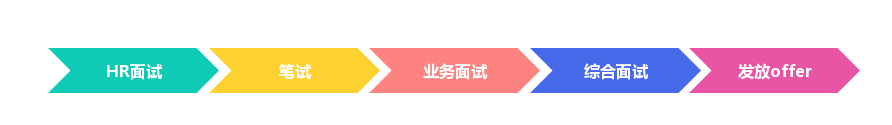 投递方式邮箱投递：hr@wenuts.top、shanzhagjy@163.com官网投递：https://wenuts.top/（作品集压缩打包命名发至邮箱，不支持百度网盘链接，命名方式：意向岗位--姓名--学校）扫码投递：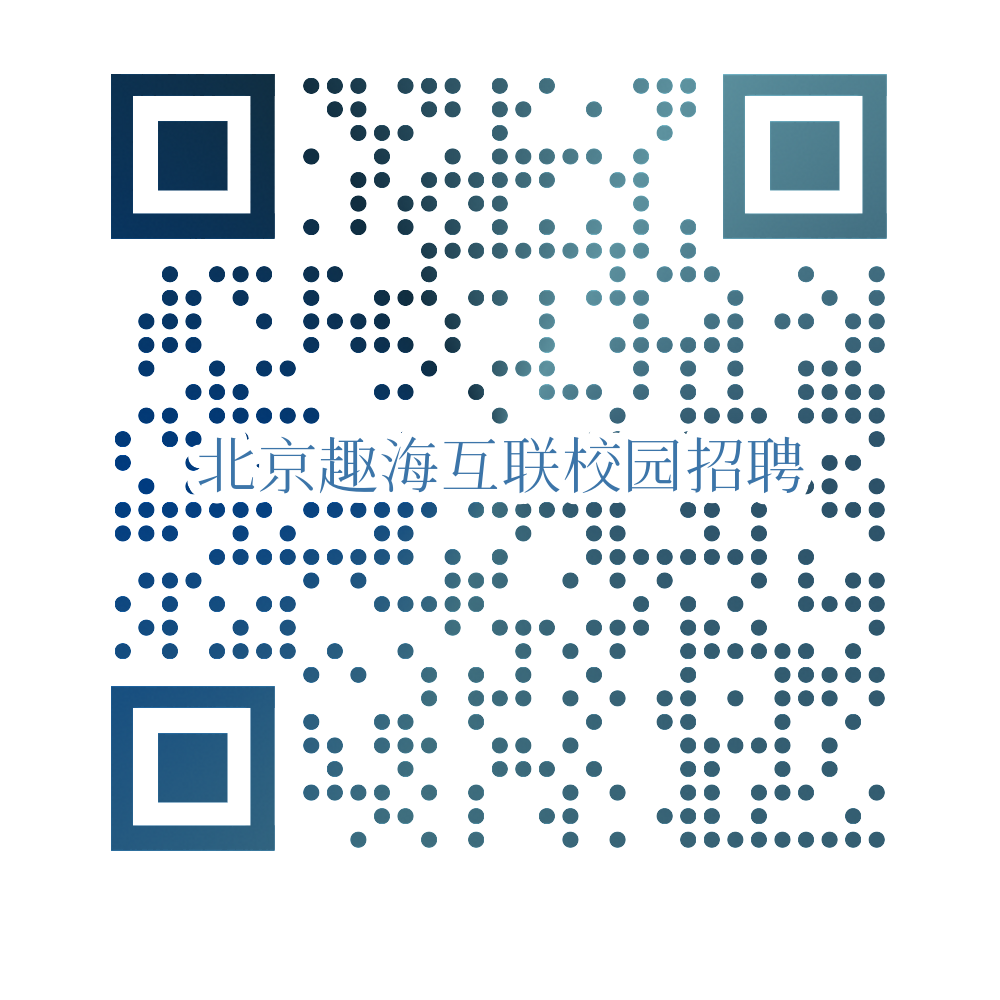 岗位类别岗位名称招聘人数薪资研发部Unity开发工程师109-13k*14薪研发部Golang开发工程师29-15k*14薪研发部Android开发工程师19-14k*14薪研发部IOS开发工程师29-14k*14薪研发部Web前端58-13k*14薪设计部游戏UI设计师109-12k*13薪设计部UI设计师108-12k*13薪设计部游戏原画设计师108-12k*13薪设计部AI原画设计师108-12k*13薪设计部游戏建模师58-12k*13薪产品部产品经理-AI游戏510-15k*13薪产品部游戏产品经理1010-15k*13薪产品部AI游戏策划1010-15k*13薪产品部游戏系统策划1010-15k*13薪运营部产品运营28-12k*13薪运营部短视频内容运营28-12k*13薪运营部海外游戏运营58-12k*13薪人力行政部人力资源管培生38-11k*13薪财务部财务管培生17-11k*13薪